Сценарный план проведения Урока Знаний 1 сентября 2014 года в 10А классеКлассный руководитель: Кассина Татьяна ПетровнаФорма проведения: дискуссионные  качели Участники: учащиеся 10А класса, ветераны – защитники Ленинграда, руководитель музея БС «Самарцы в боях за Ленинград» Краснова Н.П.Место проведения: школьный музей боевой славы «Самарцы в боях за Ленинград»Оформление: мультимедийный проектор (презентация и документальный фильм «Первая мировая война»План урока: На экране тема урока: ««Россия в Первой мировой войне. Вклад самарцев в общее дело».I.   Вступительное слово учителя.II. Просмотр документального фильма «Первая мировая война» (для повторения материала фильм скачан с сайта http://infourok.ru/material.html?mid=162752).III. Дискуссия по проблемным вопросам.IV. Информация об участии самарцев в Первой мировой войне и демонстрацией на экране архивных материалов (фотографий)  этой страницы самарской истории.V. Подведение итогов дискуссии.Благодарное  слово учащихся ветеранам и вручение гостям подарков.Ход урокаВступительное слово учителя.После длительного ослабления внимания к проблематике первой мировой войны, отодвинутой на задний план еще более грандиозными событиями второй мировой войны, закономерно оживление интереса историков к мировому вооруженному противостоянию начала XX в. Историки спорят о причинах первой мировой войны, степени готовности к ней стран-участниц, ответственности за ее развязывание. Современная дискуссия является продолжением полемики, разгоревшейся едва ли не сразу после подписания Версальского договора.Один из первых отечественных исследователей причин первой мировой войны, советский историк М.Н. Покровский, в 1924 г. в докладе перед московской интеллигенцией отмечал, что британский министр иностранных дел Э. Грей, царь Николай II, российский министр иностранных дел С.Д. Сазонов и некоторые другие государственные деятели стран-участниц мировой войны были пацифистами: все они являлись мирными людьми, все не хотели войны, и тем не менее, война разразилась.Стремившийся доказать, что "царская Россия есть главная виновница войны", Покровский в то же время признавал, что в основе международных противоречий, вызвавших империалистическую войну, лежал англо-германский конфликт, за которым (по значению) следовал германо-французский. И, "наконец, самым слабым из всех конфликтов был конфликт, по существу, не русско-германский, а русско-турецкий из-за проливов", однако за спиной Турции при этом стояла Германия.Английский ученый Дж. Гуч в книге "Накануне войны", вышедшей в 1938 г., предпринял попытку доказать, что возникновение войны в 1914 г. произошло из-за некоторых случайных обстоятельств, а Грея и германского рейхсканцлера Т. фон Бетман-Гольвега изображал "великими джентльменами, искренне влюбленными в мир.Высказывались и другие мнения, объяснявшие происхождение войны активными целенаправленными действиями тех или иных государственных деятелей.Крупнейшим представителем направления в историографии, придающим преувеличенное значение персональному фактору среди причин первой мировой войны, был американский историк С. Фей, пацифист с германофильским уклоном. Его книга оказала большое влияние на воззрения американцев. Ссылаясь на древнегреческого историка Фукидида, который проводил различие между глубинными и непосредственными причинами войны. Фей писал, что это - различие"между постепенным накапливанием воспламеняющегося материала, который нагромождается в течение длинного ряда лет, и той последней искрой, которая вызывает пожар... Оно применимо также и к мировой войне. Игнорирование его приводило часто к путанице по вопросу об ответственности за войну, так как ответственность за отдаленные причины не всегда совпадает с ответственностью за ближайшие причины".Исходя из того, что войну вызвала "система тайных союзов", создававшихся людьми, находящимися у власти, Фей сосредоточил внимание на их роли в возникновении войны. Считая необоснованным социологический подход, он углубился в психологический анализ событий. При этом Фей недооценивал значение англо-германского и франко-германского антагонизма в возникновении мировой войны. "Американская версия" Фея означала ревизию ставших привычными на Западе интерпретацией причин войны 1914-1918 гг.Просмотр документального фильма «Первая мировая война» (для повторения материала фильм скачан с сайта http://infourok.ru/material.html?mid=162752).Дискуссия по проблемным вопросам.Вопросы для дискуссии:1.Возможные альтернативы войне.2.Кто виновник войны?3.В чем состоит главная национальная задача, преследуемая Россией в войне?4.Какие параллели можно провести  в дне сегодняшнем и дней 100-летней давности с точки зрения политической ситуации в мире?Об участии самарцев в Первой мировой войне100-летие со дня начала Первой мировой войны. А какова роль нашей губернии и Самарцев в великой войне Российской империи? Сегодня в Самаре открывается выставка, где как раз можно найти ответ на этот вопрос. 
Необычным образом была решена проблема с транспортировкой раненых с поля боя. Ресурса не хватало. И тогда именно в нашей Самарской губернии был создан уникальный отряд санитаров-велосипедистов. Два велосипеда соединяли между собой специальной рамой, натягивали полотно и туда помещали раненого. Сохранилось письмо одного из санитаров-велосипедистов. 
Во время Первой мировой войны значительно изменилась повседневная жизнь самарцев. Доходы серьезно сокращались из-за быстрого роста цен на продукты. 
До сих пор неизвестно, сколько точно самарцев приняло участие в Первой мировой войне. Историкам известно лишь число погибших – 20 тысяч нижних чинов ушли на фонт из нашей губернии и домой уже не вернулись. 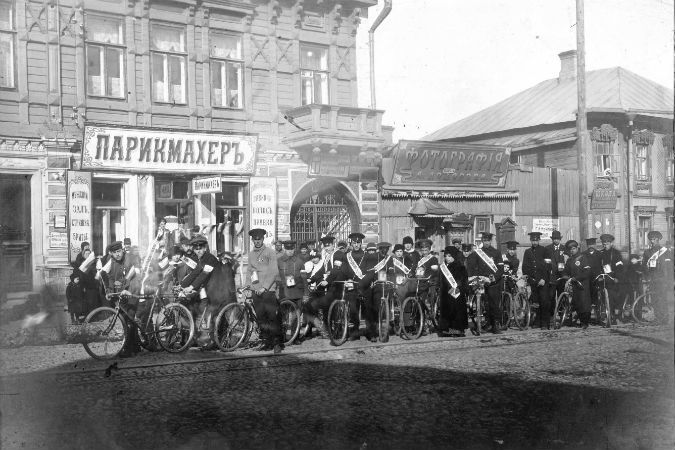 ойны в Самаре работал уникальный отряд велосипедистов-санитаЗа 14 месяцев они перевезли более двух с половиной тысяч раненных солдат и офицеровВ годы Первой мировой войны Самара стала выполнять роль важного тылового пункта. Помимо прочих задач на властях города лежала обязанность по размещению и лечению раненых солдат и офицеров, прибывающих с передовой.Предполагалось, что ежедневно в Самару по железной дороге будут приезжать около 1000 человек. И тут остро встал вопрос о том, как доставлять людей от эшелонов к госпиталям. Те, кто получал легкие ранения, должны были добираться до госпиталей пешком. Однако примерно каждый третий нуждался в транспортировке. Причем перевозка должна была быть комфортной, так как лишняя тряска по дорогам могла усугубить состояние раненых.Для выполнения этой задачи пришлось задействовать весь доступный транспорт: рессорные экипажи, автомобили и даже вагоны на конной тяге. Кроме того, в документах, хранящихся в Центральном государственном архиве Самарской области, упоминается и о специальном отряде велосипедистов-санитаров.Создан он был по инициативе начальника Самарского губернского жандармского управления полковника Михаила Познанского. Этот поистине незаурядный человек проявил себя еще в годы русско-японской войны. Именно тогда он и придумал, как приспособить для перевозки раненых солдат обычные велосипеды. Для сборки санитарной повозки требовались два велосипеда. Между их рамами укреплялись специальные широкие носилки, куда и укладывали раненого. Весь процесс сборки занимал примерно 2 минуты Единственным серьезным недостатком такой конструкции было то, что на обратном пути к госпиталю санитарам приходилось толкать повозку, идя рядом с ней пешком. Однако сравнительно небольшая скорость передвижения компенсировалась практически полным отсутствием тряски и комфортом для пассажира.О намерении создать велосипедно-санитарный отряд добровольцев в Самаре Михаил Игнатьевич Познанский объявил в середине августа 1914 года. Записаться туда мог каждый, у кого был собственный велосипед. К 15 августа 1914 года о намерении вступить в отряд заявили 13 человек. Помощь в оснащении всем необходимым оборудованием оказывали не только власти, но и сами жители Самары, которые не остались равнодушными к затее полковника Познанского. В итоге, благодаря общим усилиям, велосипедно-санитарный отряд был сформирован к 22 августа 1914 года, а уже на следующий день он принимал участие в разгрузке первого эшелона с ранеными.Необычный отряд Михаила Познанского имел большую поддержку среди самарцев. Те, кто не мог принять участие в его непосредственной работе, старались помочь другими делами.- С начала формирования в городе Самаре велосипедно-санитарного отряда содержатель мастерской на Предтеченской улице, дом 48, Илья Аронович Евелев, не имея возможности лично принять участие в отряде, предложил в продолжение всей войны бесплатно принимать в своей мастерской починку велосипедов участников отряда, а равно и снабжать отряд необходимым количеством резины для скреплений, - говорится в обращении Михаила Познанского к самарскому губернатору Николаю Протасьеву. - Его примеру скоро последовал также и владелец механической мастерской на Самарской улице, дом 133, Петр Ильич Андреев. Оба, как Евелев, так и Андреев, не считаясь с тратой материалов и времени на починки, в продолжение 8 месяцев исполняли свою безвозмездную работу вполне добросовестно, и тем значительно облегчали работу отряда.Согласно данным ЦГАСО, всего с 22 августа 1914 года по 12 ноября 1915 года отряд Михаила Познанского перевез 2567 раненых. Велосипедисты-санитары работали в любое время дня и ночи и при любой погоде, за что в итоге были удостоены благодарности он Николая Протасьева.Также, практически сразу после начала войны, полковник Познанский начал работу по формированию пробного отряда добровольцев для отправки в действующую армию. Со своей инициативой он обратился в местное управление «Российского общества «Красного Креста». Его начальник Н.А. Самойлов обратился к начальнику Главного управления РОКК А.А. Ильину с просьбой о поддержке. Далее приводим текст письма, датированного 20 сентября 1914 года.«В прошлую русско-японскую войну во время нахождения его (Михаила Познанского прим. ред.) в составе Порт-Артурского гарнизона им был сформирован из частных лиц особый летучий велосипедно-санитарный отряд, на который была возложена перевозка тяжелораненых с передовых перевязочных пунктов в госпитали и лазареты. Раненые перевозились на особых изобретенных им носилках, прикрепляемых к двум велосипедам. По отзывам врачей, работавших в крепости с его отрядом, жизнь многих раненых была сохранена исключительно благодаря носилкам, а по отзывам самих раненых подобная перевозка для них была не только не утомительна, но даже и безболезненна...Считая своим нравственным долгом оказать посильную помощь в деле эвакуации раненых и в настоящую войну, и находя, что отряды, сформированные по примеру ныне действующего уже в г. Самаре, могли бы принести неоспоримую помощь и на театре военных действий при перевозке тяжелораненых с передовых перевязочных пунктов в дальнейшие полевые лазареты и госпитали, он, Познанский, обратился ко мне, как к уполномоченному от Красного Креста с просьбой испросить разрешения Главного управления РОКК командировать от Самары пробный отряд добровольцев велосипедистов в составе 22 человек при 10 носилках...Я имею честь почтительнейше просить ваше высокопревосходительство не отказать обратить ваше авторитетное внимание на предлагаемый полковником способ передвижения раненых, и, если возможно, оказать ваше содействие в смысле принятия предложения г. Познанского.Если я решаюсь беспокоить вас настоящей просьбой, то это я делаю потому, что неоднократно, при перевозках за истекший месяц с самарского вокзала в госпиталь, был очевидцем того, насколько существенна польза при употреблении, особенно для тяжелораненых, предлагаемых полковником Познанским велосипедных носилок»Отряд велосипедистов-санитаров был сформирован и отправлен на фронт. Подробностей о его действиях нет, но, судя по сохранившимся письмам велосипедистов-санитаров, их работа получила самые высокие оценки как со стороны медиков, так и со стороны военных.- В Минске в день же приезда нас одели в кожаные тужурки и брюки, и тут же осмотрел нас председатель комитета Северо-Западного фронта Всероссийского Земского Союза г. Вырубов, который смотром остался очень доволен. 3 апреля были на смотре у генерала Данилова, после чего направились к штаб-квартире командующего Западным фронтом генерала Эверта, - говорится в одном из таких писем. - Поздоровавшись с нами, его высокопревосходительство приказал разложить носилки и повозить по мостовой солдат, затем спрашивал их, трясет или нет на носилках – они в один голос ответили, что лежать на носилках очень спокойно. После чего его высокопревосходительство распорядился отправить нас в 10 армию, и пожелал нам вернуться здоровыми, с крестами на груди…К сожалению, никакой информации о том, как сложилась судьба велосипедистов-санитаров на фронте пока не найдено. Также нет точных сведений и о том, что стало с полковником Познанским после революции. Известно, что 3 марта 1917 года он лично разоружил своих подчиненных и явился в самарский Комитет Народной власти, объявив о готовности подчиниться новому правительству. Уже 4 марта по распоряжению того же комитета полковника арестовали и отвезли в тюрьму. Он должен был пробыть в заключении до 1918 года. Больше о нем ничего неизвестно.За помощь в подготовке материала редакция благодарит Центральный государственный архив Самарской области и Самарский областной историко-краеведческий музей имени П.В . АлабинаV. Подведение итогов дискуссии.Благодарное  слово учащихся ветеранам и вручение гостям подарков